A framework to analyse the implications of coastal transformation on inclusive development AbstractPeople have been adapting to climate variability and change, with varying degrees of success, for millennia. Yet many individuals and communities struggle to adapt to present day climate variability and extremes. If, as climate projections suggest, we are heading towards a possible 4°C increase in temperature by 2100, the adaptation deficit could increase significantly. ‘Transformation’ that is radical, rapid and revolutionary and that fundamentally changes the nature of a system may be a better way of adapting, by moving away from limiting behaviours and creating new opportunities. Here we explore the possible impact of alternative types of transformation on development.  We focus on transformations in the coastal zone, as globally, this is an area of high population growth, as well as exposed to many natural hazards. We consider three main types of coastal transformation that reflect the main approaches to coastal management: protect, accommodate and retreat. To explore the possible impact of alternative transformations on coastal communities we develop and apply an analytical framework based on ideas of inclusive development (defined as Access to resources; Allocation of both resources and the impacts associated with climate change; and, individual Subjective Wellbeing).  We apply this AASW framework to different types of coastal transformation to understand what it might add to our understanding of transformation. We conclude that the AASW framework is useful in identifying that past coastal transformations have not generated universal benefits, and have created some losers. Specifically, it highlights that coastal transformations have different effects on different people; and that winners and losers are determined by whose agenda is taken into account in planning the transformation. This insight reinforces the need for further research on the impacts of coastal transformation, as without due care, policies designed to generate transformation can generate significant losers.Keywords: coast, inclusive development, transformation, adaptation, wellbeing, distributionHighlightsDevelops an analytical framework to assess the impacts of coastal transformation on developmentAnalytical framework evaluates impacts on inclusive development Core elements of AASW framework are: impacts on access to resources (A), allocation of impacts (A), and subjective wellbeing (SW)Past transformations have not generated universal benefits, and have created some losersAASW framework is designed to enhance policy-making related to coastal transformation with the aim of ‘leaving no one behind’.Introduction  The United Nations seventeen Sustainable Development Goals (SDGs) are designed to increase human wellbeing and environmental sustainability, as well as minimising the gap between rich and poor - which are the basic principles of inclusive development  [1, 2]. Achieving these goals is complicated by the rapid pace of social and climatic change in Least Developed Countries (LDCs) [IIED3]. Unless there is a substantial ‘over-delivery’ of the actions promised in the Paris Agreement (2015), it is entirely possible that temperature increases of 4°C will occur by 2100 [4]. This could have potentially devastating effects  in coastal areas leading to a sea-level rise of 2m by 2100 [5]. Thus, there is a slow acceptance that we will have to adapt to a world that is dramatically different if we are to avoid human catastrophe [6] and achieve the SDGs [7, 8].Reflecting the idea that current adaptations are not adequate for the changes we face, adaptation debates increasingly focus on the need for transformational change that is radical, rapid and revolutionary and fundamentally changes the nature of a system [6, 9-14]. However, there is no clear framework to analyse the potential impacts of transformational change (henceforth used synonymously with transformation) on human development. Despite efforts to document case studies of current adaptation [e.g. 15, 16, 17] we still know relatively little about the spectrum and prevalence of adaptation in practice [18], including which initiatives may turn out to have damaging impacts – however these are measured [19, 20]. It is possible that the profound changes associated with transformation could create more damage than current adaptation interventions [21]. Thus, radical paradigm shifts leading to transformation should take into account the potential for negative impacts, including inequitable outcomes for different groups in a society, to minimise the impact of unintended consequences for inclusive development [22].  The aim of this paper is to apply an innovative framework to explore the possible impact of transformation on development, thereby providing policy-makers with evidence to inform transformation decisions that are in-line with their priorities, and ensuring that we ‘leave no one behind’.    Transforming coasts  Defining transformational change The IPCC AR5 recognises that transformation is different from incremental adaptation [23]. Incremental adaptations are interventions that occur in small steps and that do not drastically change existing political, social or household structures and norms [24-26]. From a human development perspective, these adaptations operate within the current system to reduce socio-economic vulnerability; address disaster risk; and/or build social-ecological resilience [18, 27, 28]. However, there is recognition that slow-paced adaptation to climatic stresses, shocks and variability may not be enough to enable the most vulnerable communities to achieve and maintain prosperity in a changing climate [10, 12, 29].  We review the notion of transformational change, as an activity that seeks to challenge the current system by instigating ambitious change across larger scales, in new geographic regions or resource systems, and by transforming places [10]. A change may be transformational at its conception, and then become part of a suite of incremental adaptation options. For example, the Thames Estuary barrier that protects London from flooding, and the engineered delta protection system in the Netherlands were both transformational in concept, but have been operationalised through traditional activities, such as community participation and introduction of coastal barriers [10, 30]. This paper focusses on the aim of transformation. This focus can help us understand what counts as transformative, and enable us to document and analyse more carefully the nature and impacts of transformation on development. Thus, we draw on work from the natural and social sciences to define transformation as that which seeks to address the root causes of vulnerability and exposure to hazards by introducing interventions from outside the current practice in a given location [14, 31, 32]. Transformation itself is therefore the adaptation.Is transformation needed in coastal areas?Coasts are particularly vulnerable to the impacts of climate change [5, 33, 34]. For example, sea-level rise (SLR), intense storms and changes in wave action under predicted climate futures are likely to lead to submergence of land, flood damage, coastal erosion and increasingly saline land [35, 36]. These impacts are compounded by rising migration to the coast and the consequent increase in population numbers and density, and in LDCs by poverty and low levels of human development [37]. Coastal communities have adapted to social and climatic changes for millenia, however, research on incremental coastal adaptation suggests that current approaches may not be sufficient to deal with the magnitude of changes currently happening, and expected in the future. For example, research from the east coast of Australia has shown that current adaptation plans, including a boulder seawall, beach nourishment and offshore submerged reefs, would only withstand a SLR of 1m [38]. A rise of 5m or more could lead to the abandonment of the city of Brisbane. Transformation, i.e. a systemic change in approach, may thus be needed in coastal areas to expand the range of adaptation opportunities [39, 40]. However, until we are able to evaluate the impacts of transformation we cannot assert that it will improve upon existing incremental adaptation. A framework is needed to evaluate the impacts of transformation on development.Alternative types of transformation: protection, accommodation and retreat To understand types of coastal transformation, we group them into the three broad categories of coastal management: protection, accommodation and retreat. These three categories have been part of coastal adaptation discourses since the early 1990s [41] and are now widely used to organise and analyse adaptation strategies to deal with coastal change [33, 42]. While not commonly used in discussions about transformation or human development, we apply the protect-accommodate-retreat typology to describe a set of transformational choices available to coastal communities. 	Protect Protecting coasts is about minimising further damage to people, property or infrastructure [33]. These may be through hard measures (such sea walls, dykes and groynes) or soft measures (such as beach nourishment and mangroves). Perhaps the best known protective transformation is the Netherlands delta works, a 50 year project starting in 1957 and ending in 2010 with the building of the Maeslantkering storm surge barrier. The delta works project moved away from a traditional system of building levees, and instead ‘made room for water’ by creating canals and protecting the surrounding area by dams and dikes [43]. Although the project took place over a relatively long time scale, it can be classed as transformational because of the scale, intensity, novelty and new combinations of adaptations [10]. On the Mekong Delta, Vietnam, high dykes were built after a severe flood in 2000 [44-46]. The high dyke system uses hard infrastructure to displace flood water to improve agricultural productivity in a highly exposed deltaic environment, specifically, to enable a third annual rice crop to be grown. Protection is most visible in areas of high economic worth and high population density.Accommodate Accommodating change allows damage, such as erosion, to take place; however, the severity of  impacts are mitigated by adapting physical and social structures to allow systems to cope with the change [33]. In Bangladesh, early warning systems (EWS) and cyclone shelters have allowed communities to live with severe storms [47]. The EWS relies on volunteers who rapidly spread government warnings throughout their community; community members then take refuge in cyclone shelters until the winds and flooding pass. This system has radically reduced cyclone fatalities, for example, Cyclone Gorky in 1991 (i.e. pre-EWS) led to around 140,000 deaths; Cyclone Sidr, a similar sized storm in 2007 (i.e. post-EWS), resulted in 3406 fatalities [48]. Another example from Bangladesh is the adoption of the ‘build back better’ approach, which incorporates disaster risk reduction into post-disaster recovery and rehabilitation [49]. Following Cyclone Aila in 2009, the United Nations Development Programme funded a ‘build back better’ reconstruction project in flood prone Satkhira district. A new village of 50 homes raised 2m above the ground was designed to withstand 150mph winds and storm surges of 2m [50]. A final example of accommodative transformations are land zoning schemes, such as coastal buffer zones designed to help communities live with coastal flooding [51]. For example, following the non-climate related 2004 Indian Ocean tsunami, the government of Sri Lanka transformed its policy making processes and imposed a “no reconstruction” zone of up to 0.2km prevent a similar disaster [52].Retreat Retreating involves allowing damage such as erosion and flooding to take place. Instead of fighting against nature, land use is changed [33]. Retreat can involve the managed abandonment and relocation of communities and the creation of coastal wetlands or other forms of intertidal habitats [53]. In the Philippines, the Municipal Government of Tubigon has established a relocation programme for island households at risk of SLR [54].  Similarly, in the Vietnam Mekong Delta the government launched the ‘Living With the Flood’  programme whereby 1000 resettlement clusters were built to house people who live in permanently flooded areas [55]. Government management relocation has also been used in Keta in the Volta delta, Ghana, where erosion continues to threaten coastal communities [56]. In a non-LDC context, debates around paying people to move away from flood danger have emerged in New Orleans where the Mississippi poses a serious threat to human life [57]. Of the three transformations, retreat is the least researched and understood option. The impact of coastal transformation on inclusive development To understand the potential impact of transformation on inclusive development we conceptualise local-scale inclusive development in terms of three main components: access, allocation and subjective wellbeing. By interrogating alternative coastal transformations through the lens of these three components (access, allocation and subjective wellbeing), we propose that policy makers could be better placed to assess the merits of transformational policy choices, see Figure 1.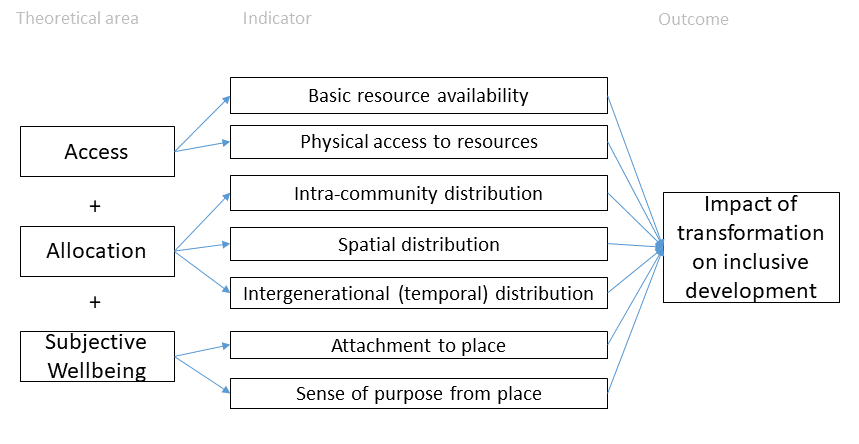 Figure 1: Proposed Access, Allocation, and Subjective Wellbeing (AASW) framework to evaluate the impact of transformation on developmentThe first two components within the AASW framework, access and allocation, explain distributional issues relating to ‘access to basic resources’ and the ‘allocation, or distribution, of surplus resources’ (Gupta and Lebel, 2010, Griggs et al., 2013). Following Gupta and Lebel [58], we merge different perspectives on access and allocation to take into account physical access to resources as well as social processes affecting access and allocation, thereby accounting for the common elements of socio-economic development.  The concept of access is underpinned by the poverty and famine literature of the 1980s [e.g. 59, 60, 61]. Prior to Sen’s work, the cause of famine was believed to be related to a combination of: inadequate food production techniques, lack of infrastructure and natural hazards. Sen argued that famine does not occur solely because of lack of food availability, but also because of individual entitlements and endowments. Rising food prices, falling wages, falling cash crop prices, as well as legal, political, economic and social characteristics of the society all affect these entitlements, and hence access to food [62]. Following Gupta and Lebel [58] we apply this understanding of the drivers of access to all basic resources, including access to: land, food, water, housing and services such as energy. Allocation is commonly used to describe the distribution of resources between people but can also refer to the distribution of impacts, e.g. over time and space, of a change or action [58]. Allocation considers both distribution and equitability of impacts. The third component, subjective wellbeing, is an important aspect of inclusive development where social welfare is recognised as an equally important goal alongside economic growth [1, 63]. We draw on a body of literature that suggests indicators of subjective wellbeing such as happiness or life satisfaction are linked with access to, and use of the natural environment [64-66]. Hence, we argue that subjective measures of subjective wellbeing act as useful indicators or important components of transformational change, in addition to purely socio-economic elements. Using these three components of human development, we now discuss the impacts of coastal transformation, and the implications for policy making. Examples are used to illustrate how this framework highlights the gains and losses associated with transformation that previously have remained invisible.Access To understand the impact of transformation on access to resources, we examine two questions: (1) are basic resources available? and, (2) are basic resources physically accessible?Are basic resources available?Availability of resources is likely to change under coastal transformations. For example, following seawall construction in Kerala, India, there was a perception amongst the fishing community that habitat characteristics of their fishing grounds had changed, reducing numbers of some fish species [67], i.e. basic resources were becoming scarce. Similarly, there is potential for transformation to reduce land availability. For instance, during the concept stage of the new multi-purpose disaster shelter programme in Bangladesh it was recognised that involuntary land acquisition may be required to build the shelters [68]. With careful planning, opportunity exists to increase access to basic resources with coastal transformation. For example, resources such as homes, water and electricity have been made available to relocated communities in Keta, Ghana, that previously lived in unsuitable conditions [54, 56].  Thus, we suggest that the availability of resources may decline under protect, accommodate or retreat interventions unless there is pro-active approach toward increasing their availability. Securing resource availability may lead to increased development.  Are basic resources accessible?In terms, of the physical accessibility of resources, different forms of transformation have different impacts. For example, in Kerala, India, the creation of protective infrastructure (a seawall) meant the fishing community were no longer able to access the beach where they had once fished with seine nets, nor were they able to use traditional beach trading posts; both of these factors threatened livelihoods [67]. Interventions based around accommodating change, such as buffer zones, reduce the impacts of flooding but may compromise the livelihoods of poorer households. Following the Indian Ocean tsunami, the Indian government aimed to enforce a coastal regulation zone in Tamil Nadu. This would have led to the loss of coastal access and customary tenure rights of poorer coastal dwellers [69]. The coastal buffer zone in Sri Lanka led also to increased vulnerability for some of the poorest households who were given no assistance with relocation [52]. It appears that planning that takes into account local access needs, may offer compromise. In the Netherlands, original plans for the Eastern Scheldt dam (built in 1986) would have stopped sea water entering the estuary thus preventing fishing communities from accessing aquatic resources. However, a participatory planning process meant that a semi-permeable dam was built, providing protection for the wider community whilst allowing fishing access [70]. Allocation of impacts of transformationTo understand the impact of transformation on allocation, i.e. distribution between people, we argue that three questions are important that reflect the spatial and temporal distribution of impacts: (1) is everyone in a community affected by an adaptation in the same way (intra-community equality); (2) does the intervention affect people outside the community (spatial equality); (3) are future generations affected (intergenerational equality)? Intra-community allocation?Community members are rarely affected by an intervention in the same way, because they start off with different rights and resources reflecting factors such as gender, ethnicity and caste [71].  For example, in Vietnam, the high dykes, designed to prevent flooding mean poorer farmers lose sediment from flood events, once relied on to fertilise land [45]. Without flood-driven sediment, poorer farmers have increased spending on chemical fertilisers and labour due to reduced soil fertility [72]. Further, as fields no longer flood, the landless are unable to catch wild fish during flood season [73]. In comparison, wealthier farmers who are able to afford the additional fertiliser and labour inputs are able to realise increased profitability [44]. Spatial allocation?We recognise that some households will be more affected by transformations than others due to the physical location of homes or sources of livelihood. In the Netherlands, 75 households in the De Noordwaard community lost their homes to make way for a floodplain that protected larger downstream settlements. Households were financially compensated or provided with elevated homes.  In this case, opposition was overcome by creating incentives for the homeowners [39]. Intergenerational allocation?Due to the size and scale of transformations, both current and future generations could be affected. For example, transformational protective infrastructure such as coastal defences have a finite lifespan. To ensure longevity of the infrastructure, it will have to be maintained and the economic and environmental cost will be borne by future generations [74]. Interventions that promote retreat from the coast could deny future generations their cultural and environmental heritage unless they are designed in such a way as to protect cultural artefacts, or restore or recreate environments. Subjective Wellbeing To understand the impact of transformation on subjective wellbeing we suggests a person’s attachment to place, including the sense of purpose they derive from that place, creates feelings of wellbeing and security, even in highly stressed natural environments [75, 76]. For example, evidence from the Philippines suggests that households prefer to stay in dangerous locations rather than relocate and risk losing fishing based livelihoods  [54]. In Tuvalu, Pacific Islands, leaving a flood-prone environment is an absolute last resort for most islanders who want to retain a traditional, community-based lifestyle [77].  Research from the Mississippi shows that accounting for place attachment in relocation plans, such as working with a community to move everyone as a whole, is more likely to lead to support for such schemes [78]. In addition to relocation, in-situ transformations such as protective infrastructure (e.g. sea walls) can change the meaning of a place by preventing fishing.  This may lead to a loss of job satisfaction and collective identity within a community [76]. Thus, non-income generating aspects of natural resources also need evaluation in transformations that fundamentally change the nature of a livelihood [66]. Conclusions /way forwardTransformation has the potential to reduce the most negative impacts of climate change. However, decisions are not without consequences. The proposed AASW framework highlights three important areas to be assessed when considering the potential implications of coastal transformations on the poorest and most vulnerable members of communities. It thereby provides policy-makers with evidence to inform decisions that are in-line with their priorities, and ensure we ‘leave no one behind’.   Application of the framework in this paper has highlighted that decision-makers need to actively consider the trade-offs and socially- and spatially-differentiated consequences of transformational policy choices. Our findings suggest that this may be through ensuring financial compensation for losses, as in the Netherlands. Ensuring equitable benefits through compensation (in monetary form or otherwise) may be supported through adaptation finance arrangements.  This could address some existing concerns regarding the extent to which existing transformations have effectively reduced vulnerability [79, 80] and improve the likelihood of achieving the SDGs. Thus, by taking an approach that favours inclusive and equitable development, decision makers can reduce the risk of sleep walking into transformations that have a high social cost.  Transformations, when delivered with inclusive development in mind, may create opportunities to increase access to previously scarce resources. The example of participatory planning that takes into account local norms as highlighted by the case of the semi-permeable Eastern Scheldt dam that allowed access to fishing livelihoods. In other cases transformation may improve access to water and electricity, e.g. for the relocated households in Keta, Ghana. What are the future prospects for transformation as an adaptation? Our research has highlighted that unless a clear framework is applied to analyse the impacts of large-scale coastal transformations current and future generations may experience damaging side effects, marginalised losers, and long term losses of income and wellbeing.  All coastal transformations, whether they actively alter the shape of the coast through physical intervention, or completely withdraw physical barriers, need to be evaluated for their impacts on inclusive development. Until we do this, we are at risk of creating transformations that are inconsistent with the SDGs, and may result in marginalised groups being ‘left behind’. References 1.	Gupta, J., N.R. Pouw, and M.A. Ros-Tonen, Towards an elaborated theory of inclusive development. The European Journal of Development Research, 2015. 27(4): p. 541-559.2.	Gupta, J. and C. Vegelin, Sustainable development goals and inclusive development. International Environmental Agreements: Politics, Law and Economics, 2016. 16(3): p. 433-448.3.	International Institute for Environment and Development (IIED), Impact of climate change on Least Developed Countries: are the SDGs possible. 2015: Available online at: http://pubs.iied.org/pdfs/17298IIED.pdf.4.	Rogelj, J., et al., Paris Agreement climate proposals need a boost to keep warming well below 2 C. Nature, 2016. 534(7609): p. 631-639.5.	Nicholls, R.J., et al., Sea-level rise and its possible impacts given a ‘beyond 4°C world’ in the twenty-first century. Philosophical Transactions of the Royal Society A: Mathematical, Physical and Engineering Sciences, 2011. 369(1934): p. 161-181.6.	O’Brien, K., Global environmental change II: from adaptation to deliberate transformation. Progress in Human Geography, 2012. 36(5): p. 667-676.7.	Smit, B. and O. Pilifosova, Adaptation to climate change in the context of sustainable development and equity. Sustainable Development, 2003. 8(9): p. 9.8.	Griggs, D., et al., Policy: Sustainable development goals for people and planet. Nature, 2013. 495(7441): p. 305-307.9.	Folke, C., et al., Resilience thinking: integrating resilience, adaptability and transformability. Ecology and society, 2010. 15(4).10.	Kates, R.W., W.R. Travis, and T.J. Wilbanks, Transformational adaptation when incremental adaptations to climate change are insufficient. Proceedings of the National Academy of Sciences, 2012. 109(19): p. 7156-7161.11.	Rickards, L. and S. Howden, Transformational adaptation: agriculture and climate change. Crop and Pasture Science, 2012. 63(3): p. 240-250.12.	Pelling, M., K. O’Brien, and D. Matyas, Adaptation and transformation. Climatic Change, 2015. 133(1): p. 113-127.13.	O'Brien, K.L., Climate change and social transformations: is it time for a quantum leap? Wiley Interdisciplinary Reviews: Climate Change, 2016. 7(5): p. 618-626.14.	Few, R., et al., Transformation, adaptation and development: relating concepts to practice. Palgrave Communications, 2017. 3: p. palcomms201792.15.	Tompkins, E.L., et al., Observed adaptation to climate change: UK evidence of transition to a well-adapting society. Global Environmental Change, 2010. 20(4): p. 627-635.16.	Ford, J.D., L. Berrang-Ford, and J. Paterson, A systematic review of observed climate change adaptation in developed nations. Climatic Change, 2011. 106(2): p. 327-336.17.	Tompkins, E.L., et al., Observed adaptation in deltas. DECCMA Working Paper, Deltas, Vulnerability and Climate Change: Migration and Adaptation, in IDRC Project Number 107642. 2017: Southampton, UK, IDRC, CARIAA, and DECCMA.18.	Tompkins, E.L., et al., Documenting the state of adaptation for the global stocktake of the Paris Agreement. WIREs Climate Change, 2018 in press. in press.19.	Barnett, J. and S. O’Neill, Maladaptation. Global Environmental Change, 2010. 20(2): p. 211-213.20.	Magnan, A., et al., Addressing the risk of maladaptation to climate change. Wiley Interdisciplinary Reviews: Climate Change, 2016. 7(5): p. 646-665.21.	Matyas, D. and M. Pelling, Positioning resilience for 2015: the role of resistance, incremental adjustment and transformation in disaster risk management policy. Disasters, 2015. 39(s1): p. s1-s18.22.	Lonsdale, K., P. Pringle, and B. Turner, Transformative adaptation: What it is, why it matters and what is needed. 2015, University of Oxford: UK Climate Impacts Programme (UKCIP), Oxford, UK23.	Noble, I.R., et al., Adaptation Needs and Options, in Climate Change 2014: Impacts, Adaptation, and Vulnerability. Part A: Global and Sectoral Aspects. Contribution of Working Group II to the Fifth Assessment Report of the Intergovernmental Panel on Climate Change, C.B. Field, et al., Editors. 2014: Cambridge University Press, Cambridge, United Kingdom and New York, NY, USA, pp. 833-868. p. 833-868.24.	Park, S., et al., Informing adaptation responses to climate change through theories of transformation. Global Environmental Change, 2012. 22(1): p. 115-126.25.	Wise, R.M., et al., Reconceptualising adaptation to climate change as part of pathways of change and response. Global Environmental Change, 2014. 28: p. 325-336.26.	Eriksen, S.H., A.J. Nightingale, and H. Eakin, Reframing adaptation: The political nature of climate change adaptation. Global Environmental Change, 2015. 35: p. 523-533.27.	McGray, H., A. Hammill, and R. Bradley, Weather the storm. Options for framing adaptation and development. 2007, World Resources Institute: Washington. p. 57.28.	Eakin, H., et al., Hidden costs and disparate uncertainties: Trade-offs involved in Approaches to Climate Policy, in Adapting to climate change: thresholds, values, governance, W.N. Adger, I. Lorenzoni, and K.L. O'Brien, Editors. 2009, Cambridge University Press: Cambridge. p. 212-226.29.	Roggema, R., T. Vermeend, and A.v.d. Dobbelsteen, Incremental change, transition or transformation? Optimising change pathways for climate adaptation in spatial planning. Sustainability, 2012. 4(10): p. 2525-2549.30.	Ranger, N., T. Reeder, and J. Lowe, Addressing ‘deep’ uncertainty over long-term climate in major infrastructure projects: four innovations of the Thames Estuary 2100 Project. EURO Journal on Decision Processes, 2013. 1(3): p. 233-262.31.	Tschakert, P. and A.S. Clair. Conditions for transformative change: The role of responsibility, solidarity, and care in climate change research. in International Conference Transformation in a Changing Climate. 2013.32.	Blaikie, P., et al., At risk: natural hazards, people's vulnerability and disasters. 2014: Routledge.33.	Nicholls, R.J., et al., Coastal systems and low-lying areas, in Climate change 2007: impacts, adaptation and vulnerability. Contribution of Working Group II to the fourth assessment report of the Intergovernmental Panel on Climate Change, M. Parry, et al., Editors. 2007: Cambridge, UK, Cambridge University Press, 2007, 315-356.34.	Wong, P.P., et al., Coastal systems and low-lying areas. Climate change, 2014: p. 361-409.35.	Church, J.A., et al., Sea Level Change, in Climate Change 2013: The Physical Science Basis. Contribution of Working Group I to the Fifth Assessment Report of the Intergovernmental Panel on Climate Change, T.F. Stocker, et al., Editors. 2013, Cambridge University Press: Cambridge, United Kingdom and New York, NY, USA.36.	Christensen, J., et al., Climate Phenomena and their Relevance for Future Regional Climate Change, in Contribution of Working Group I to the Fifth Assessment Report of the Intergovernmental Panel on Climate Change, Intergovernmental Panel on Climate Change: Working Group I, T.F. Stocker, et al., Editors. 2013: Cambridge, United Kingdom and New York, NY, USA.37.	McGranahan, G., D. Balk, and B. Anderson, The rising tide: assessing the risks of climate change and human settlements in low elevation coastal zones. Environment and Urbanization, 2007. 19(1): p. 17-37.38.	Cooper, J. and C. Lemckert, Extreme sea-level rise and adaptation options for coastal resort cities: A qualitative assessment from the Gold Coast, Australia. Ocean & coastal management, 2012. 64: p. 1-14.39.	Hino, M., C.B. Field, and K.J. Mach, Managed retreat as a response to natural hazard risk. Nature Climate Change, 2017. 7(5): p. 364-370 40.	Brown, K., L.A. Naylor, and T. Quinn, Making Space for Proactive Adaptation of Rapidly Changing Coasts: A Windows of Opportunity Approach. Sustainability, 2017. 9(8): p. 1408.41.	Gilbert, J. and P. Vellinga, Chapter 5 - Coastal zone management, in Climate Change: The IPCC Response Strategies - Report prepared for Intergovernmental Panel on Climate Change by Working Group III. 1990: Digitized by the Digitization and Microform Unit, UNOG Library, 2010.  Available online at: https://www.ipcc.ch/publications_and_data/publications_ipcc_first_assessment_1990_wg3.shtml.42.	Suckall, N., et al., A framework for identifying and selecting long term adaptation policy directions for deltas. Science of the Total Environment, 2018. 633: p. 946-957.43.	Van der Brugge, R., J. Rotmans, and D. Loorbach, The transition in Dutch water management. Regional environmental change, 2005. 5(4): p. 164-176.44.	Chapman, A. and S. Darby, Evaluating sustainable adaptation strategies for vulnerable mega-deltas using system dynamics modelling: Rice agriculture in the Mekong Delta's An Giang Province, Vietnam. Science of the Total Environment, 2016. 559: p. 326-338.45.	Chapman, A.D., et al., Adaptation and development trade-offs: fluvial sediment deposition and the sustainability of rice-cropping in An Giang Province, Mekong Delta. Climatic Change, 2016. 137(3-4): p. 593-608.46.	Triet, N.V.K., et al., Has dyke development in the Vietnamese Mekong Delta shifted flood hazard downstream? Hydrology and Earth System Sciences, 2017. 21(8): p. 3991.47.	Lumbroso, D.M., et al., Enhancing resilience to coastal flooding from severe storms in the USA: international lessons. Natural Hazards and Earth System Sciences, 2017. 17(8): p. 1357.48.	Paul, B.K., Why relatively fewer people died? The case of Bangladesh’s Cyclone Sidr. Natural Hazards, 2009. 50(2): p. 289-304.49.	UNISDR. Sendai Framework for Disaster Risk Reduction 2015-2030. 37 (International Strategy for Disaster Reduction www.unisdr.org). 2015.50.	Charlesworth, E. and I. Ahmed, Sustainable housing reconstruction: Designing resilient housing after natural disasters. 2015: Routledge.51.	Kennedy, J., et al., The meaning of ‘build back better’: evidence from post‐tsunami Aceh and Sri Lanka. Journal of Contingencies and Crisis Management, 2008. 16(1): p. 24-36.52.	Ingram, J.C., et al., Post-disaster recovery dilemmas: challenges in balancing short-term and long-term needs for vulnerability reduction. Environmental Science & Policy, 2006. 9(7): p. 607-613.53.	Esteves, L.S., Is managed realignment a sustainable long-term coastal management approach? Journal of Coastal Research, 2013: p. 933-938.54.	Laurice Jamero, M., et al., Small-island communities in the Philippines prefer local measures to relocation in response to sea-level rise. Nature Climate Change, 2017. 7(8): p. 581-586.55.	Danh, V.T. and S. Mushtaq, Living with Floods: An Evaluation of the Resettlement Program of the Mekong Delta of Vietnam, in Environmental Change and Agricultural Sustainability in the Mekong Delta, M.A. Stewart and P.A. Coclanis, Editors. 2011, Springer Netherlands: Dordrecht. p. 181-204.56.	Danquah, J.A., A. Jeanette Attippoe, and J.S. Ankrah, Assessment of residential satisfaction in the resettlement towns of the Keta basin in Ghana. International Journal Civil Engineering, Construction and Estate Management, 2014. 2(3): p. 26-45.57.	Scientific American. Rising Sea Levels May Limit New Orleans Adaptation Efforts. 2015.58.	Gupta, J. and L. Lebel, Access and allocation in earth system governance: Water and climate change compared. International Environmental Agreements: Politics, Law and Economics, 2010. 10(4): p. 377-395.59.	Sen, A., Poverty and famines: an essay on entitlement and deprivation. 1981: Oxford University Press.60.	Sen, A.K., Development as freedom. 1999: Oxford University Press Oxford, UK.61.	Drèze, J. and A. Sen, The political economy of hunger: Volume 1: Entitlement and well-being. 1991: Clarendon Press.62.	Rubin, O., The Entitlement Approach: A Case for Framework Development Rather than Demolition: A Comment on ‘Entitlement Failure and Deprivation: A Critique of Sen's Famine Philosophy'. The Journal of Development Studies, 2009. 45(4): p. 621-640.63.	Pouw, N. and A. McGregor, An Economics of Wellbeing: What would economics look like if it were focused on human wellbeing? IDS Working Papers, 2014. 2014(436): p. 1-27.64.	Costanza, R., et al., The value of the world's ecosystem services and natural capital. Nature, 1997. 387(6630): p. 253-260.65.	MacKerron, G. and S. Mourato, Happiness is greater in natural environments. Global Environmental Change, 2013. 23(5): p. 992-1000.66.	Agarwala, M., et al., Assessing the relationship between human well-being and ecosystem services: a review of frameworks. Conservation and Society, 2014. 12(4): p. 437.67.	Santha, S.D., Adaptation to coastal hazards: the livelihood struggles of a fishing community in Kerala, India. Disasters, 2015. 39(1): p. 69-85.68.	World Bank, Integrated Safeguards Data Sheet Appraisal Stage - Report No.: ISDSA1010. 2014: Available online: http://documents.worldbank.org/curated/en/518621468003928459/pdf/AppraisalISDS-Print-P146464-09-23-2014-1411482434168.pdf.69.	ActionAid, Tsunami response: A human rights assessment. 2006, Action Aid International: Johannesburg.70.	Meijerink, S., Understanding policy stability and change. The interplay of advocacy coalitions and epistemic communities, windows of opportunity, and Dutch coastal flooding policy 1945–2003. Journal of European Public Policy, 2005. 12(6): p. 1060-1077.71.	Pearse, R., Gender and climate change. Wiley Interdisciplinary Reviews: Climate Change, 2017. 8(2).72.	Käkönen, M., Mekong Delta at the crossroads: more control or adaptation? AMBIO: A Journal of the Human Environment, 2008. 37(3): p. 205-212.73.	Howie, C., High dykes in the Mekong Delta in Vietnam bring social gains and environmental pains. Aquaculture News, 2005. 32(1): p. 15-17.74.	Cooper, J.A.G. and J. McKenna, Social justice in coastal erosion management: The temporal and spatial dimensions. Geoforum, 2008. 39(1): p. 294-306.75.	Adger, W.N., et al., Cultural dimensions of climate change impacts and adaptation. Nature Climate Change, 2013. 3(2): p. 112.76.	Pollnac, R.B. and J.J. Poggie, Happiness, Well-being and Psychocultural Adaptation to the Stresses Associated with Marine Fishing. Human Ecology Review, 2008. 15(2): p. 194-200.77.	Mortreux, C. and J. Barnett, Climate change, migration and adaptation in Funafuti, Tuvalu. Global Environmental Change, 2009. 19(1): p. 105-112.78.	Kick, E.L., et al., Repetitive flood victims and acceptance of FEMA mitigation offers: an analysis with community–system policy implications. Disasters, 2011. 35(3): p. 510-539.79.	Persson, A. and E. Remling, Equity and efficiency in adaptation finance: Initial experiences of the adaptation fund. Climate Policy, 2014. 14(4): p. 488-506.80.	Remling, E. and Å. Persson, Who is adaptation for? Vulnerability and adaptation benefits in proposals approved by the UNFCCC Adaptation Fund. Climate and Development, 2015. 7(1): p. 16-34.